ПАВЛОДАР ҚАЛАСЫНЫҢ                                                               АКИМАТ ГОРОДА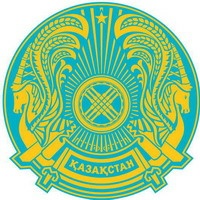 ӘКІМДІГІ                                                                                         ПАВЛОДАРА«ПАВЛОДАР ҚАЛАСЫ                                                            ГУ  «ОТДЕЛ ОБРАЗОВАНИЯБІЛІМ БЕРУ БӨЛІМІ» ММ                                                            ГОРОДА  ПАВЛОДАРА» 140000, Павлодар қаласы                                                                      40000, город ПавлодарКривенко көшесі, 25                                                                                 ул. Кривенко, 25тел./факс.: 32-21-67                                                                                 тел./факс.: 32-21-67             БҰЙРЫҚ                                                                                        ПРИКАЗ2012 ж. « 14»  қыркүйек                                                 № 1-18/1122 № 1-18/11222                                                            « 14 » сентябрь  2012 г.Курстарға жіберу туралы 2012 жылғы 4 мамырдағы № 1-13/208 ББЖ КБАРИ хаты негізінде БҰЙЫРАМЫН: 1. 2012 жылғы 17 - 21  қыркүйек күнднрі аралығында электрондық оқыту жобасы «Научно-методическое обеспечение внедрения системы электронного обучения (e-learning)» тақырыбы бойынша бюджеттік курсқа пән мұғалімдері жііберілсін: 2. Курстық қайта даярлау кезеңінде жұмыс орны бойынша орташа жалақылары сақталсын. 3. Бұйрықтың орындалуын бақылау әдістемелік кабинет меңгерушісі   Ш.С. Нұрахметоваға жүктелсін.Білім беру бөлімінің бастығы                                З. МұқашеваКелісілді:                     Білім беру бөлімі бастығының орынбасары  Г. ШиндлярскаяТанысты:                          Әдістемелік кабинет меңгерушісі  Ш.С. Нұрахметова ПАВЛОДАР ҚАЛАСЫНЫҢ                                                          АКИМАТ ГОРОДА 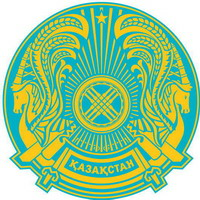                ӘКІМДІГІ                                                                             ПАВЛОДАРА«ПАВЛОДАР ҚАЛАСЫ                                                      ГУ  «ОТДЕЛ ОБРАЗОВАНИЯБІЛІМ БЕРУ БӨЛІМІ» ММ                                                       ГОРОДА  ПАВЛОДАРА» 140000, Павлодар қаласы                                                    140000, город Павлодар   Кривенко көшесі, 25                                                                 ул. Кривенко, 25                тел./факс.: 32-21-67                                                                тел./факс.: 32-21-67             БҰЙРЫҚ                                                         ПРИКАЗ2012 ж. « 14»  қыркүйек                                                 № 1-18/1123№ 1-18/ 1123                                                               « 14 » сентябрь 2012 г.Курстарға жіберу туралы ПМ БАИ базасында курстық қайта даярлау жоспарына сәйкесБҰЙЫРАМЫН: 1. 2012 жылғы 17-30 қыркүйек күндері аралығында «Проблемы и современные тенденции развития детского движения в организации образования» тақырыбы бойынша бюджеттік курсына орыс тілде оқытатын мектептердің аға тәлімгерлері жііберілсін:2. 2012 жылғы 17 - 30 қыркүйек күндері аралығында «Компетентностный подход к процессу обучения младших школьников» тақырыбы бойынша бюджеттік курсына орыс тілде оқытатын мектептердің бастауыш сынып мұғалімдері жііберілсін:3. 2012 жылғы 17-30 қыркүйек күндері аралығында «Оқу орыс тілінде жүргізілетін мектептердегі қазақ тілі мен әдебиеті пәндерінің стандарттан меңгеру тиімділігін арттыруды басқару» тақырыбы бойынша бюджеттік курсына орыс тілде оқытатын мектептердің қазақ тілі мен әдебиеті пәнінің  мұғалімдері жііберілсін:4. 2012 жылғы 17-30 қыркүйек күндері аралығында «Бастауыш мектепте тұлғалық-әрекеттік білімді іске асырудағы педагогикалық психологиялық аспектілері» тақырыбы бойынша бюджеттік курсына мемлекеттік тілде оқытатын мектептердің бастауыш сынып мұғалімдері жііберілсін:5. 2012 жылғы 17-30 қыркүйек күндері аралығында «Өзін-өзі тану» пәннің әдістері мен тәсілдерін оқыту негізі арқылы сабақтарда оқушылардың кілтті және пәндік құзыреттіліктерін қалыптастыру және дамыту» тақырыбы бойынша бюджеттік курсына мемлекеттік тілде оқытатын мектептердің өзін-өзі тану пәнінің мұғалімдері жііберілсін:6. 2012 жылғы 17-30 қыркүйек күндері аралығында «Условия социализации детей «группы риска» в воспитательной системе школы» тақырыбы бойынша бюджеттік курсына мемлекеттік тілде оқытатын мектептердің әлеуметтік педагогтары жііберілсін:7. 2012 жылғы 17-30 қыркүйек күндері аралығында «Использование современных педагогических и информационных технологий в обучении русскому языку и литературе как ресурс повышения качества образования» тақырыбы бойынша бюджеттік курсына орыс тілде оқытатын мектептердің орыс тілі және әдебиеті мұғалімдері жііберілсін:8. 2012 жылғы 3 - 16 қыркүйек күндері аралығында «12-жылдық білім беруге көшу жағдайында технология сабақтарында оқушылардың оқу іс-әрекетіндегі жобалау технологиясы» тақырыбы бойынша бюджеттік курсына (қосымша) мемлекеттік тілде оқытатын № 40 ЖОМ технология мұғалімі Ж. Д. Батталов жііберілсін.9. Курстық қайта даярлау кезеңінде жұмыс орны бойынша орташа жалақылары сақталсын.10. Бұйрықтың орындалуын бақылау әдістемелік кабинет меңгерушісі Ш.С. Нұрахметоваға жүктелсін.	Білім беру бөлімінің бастығы                                З. МұқашеваКелісілді:                  Білім беру бөлімі бастығының орынбасары   Г. ШиндлярскаяТанысты:                      Әдістемелік кабинет меңгерушісі  Ш.С. НұрахметоваА. Е. Шарапиденова - № 1 ЖОМН. В. Милейко  - № 1 ЖОМГ. К. Сагитова - № 6 ЖОМ А. А.  Жумабекова - № 6 ЖОМТ. С. Волкова - № 9 ЖОМН. В. Гордова - № 11 ЖОМС. С. Абильманова - № 13 ЖОМИ. А. Захарова - № 14 ЖОМЛ. М. Логвинова - № 16 ЖОМГ. К. Жантокова - № 18 ЖОМБ. К. Есембаева - № 23 ЖОМГ. К. Хамитова - № 27 ЖОМЛ. Е. Дроздова - № 28 ЖОМЭ. Г. Дубовская - № 29 ЖОМЕ. С. Никитина - № 34 ЖОМА. И. Байбусинова - № 36 ЖОМА. Е. Каусова - № 41 ЖОМА. А. Шкретова - № 42 ЖОМН. В. Шесслер – Стикс мектебі К. Ш. Хамзина  - № 5 ЖОМР. Н. Ахметова - № 12 ЖОМГ. С. Сулеева - № 19 ЖОМС. Ш. Ахматова - № 19 ЖОМА. Б. Ракишева - № 22 ЖОМБ. К. Кидралинова - № 22 ЖОМС. Т. Нурпеисова - № 25 ЖОММ. Т. Касымгожина - № 25 ЖОММ. А. Джакипова - № 35 ЖОМГ. О. Байтенова - № 35 ЖОМА. Е. Джусупова - № 7 ЖОМА. З. Омарова - № 9 ЖОМЛ. Т. Естаева - № 14 ЖОМС. Б. Джубатова - № 16 ЖОМ Г. К. Оразалинова - № 1 ЖОМЕ. В. Юрченко - № 4 ЖОМЯ. Е. Попик - № 11 ЖОМГ. М. Нигматуллина - № 15 ЖОМТ. В. Майборода - № 16 ЖОМ (2002)К. М.Сарманова - № 16 ЖОМ (1998)Н. А. Махамбетова - № 5 ЖОМЛ. К. Тауекелова - № 18 ЖОМ (2003)Н. А. Заводиленко - № 21 ЖОМН. Н. Дуброва - № 5 ЖОМ (2004)Т. Б. Баязитова - № 42 ЖОММ. Ж. Абылова- № 42 ЖОМА. Т. Алдабергенова - № 32 ОМ (2005)С. А. Абилева - № 11 ЖОМ (2006)Г. К. Шапауова - № 14 ЖОМ (2006)Ж. С. Аралбаева - № 21 ЖОМ (2004)А. А. Жантимирова - № 26 ЖОМ (2006)Ж. А. Абаханова   - № 27 ЖОМ (2006)Ш. С. Саликова - № 27 ЖОМ (2006)М. Е. Кулькешова- № 29 ЖОМ (2006)Б. З. Байтенова - № 35 ЖОМК. Г. Смагулова - № 39 ЖОМК. С. Сағынаева - № 40 ЖОМГ. Т. Исабаева - № 21 ЖОМК. Т. Камарова - № 26 ЖОМЖ. А. Абдишева - № 33 ЖОМБ. М. Солтанова - № 2 МИА. К. Габбасова - № 19 ЖОМ (2006)А. С. Рахимжанова  -  № 12 ЖОМЗ. Е. Нуралина - № 20 ЖОМГ. Н. Шоманова - № 35 ЖОМА. С. Ахметжанова - № 2 ЖОМЗ. Е. Есабаева - № 19 ЖОМЕ. А. Берликова  - № 4 ЖОМН. В. Вагнер - № 15 ЖОМГ. Ш. Шиндлярская - № 17 ЖОМК. М. Куспекова - № 16 ЖОМЕ. И. Платошина - № 29 ЖОМЖ. С. Сексембаева - № 31 ЖОМ